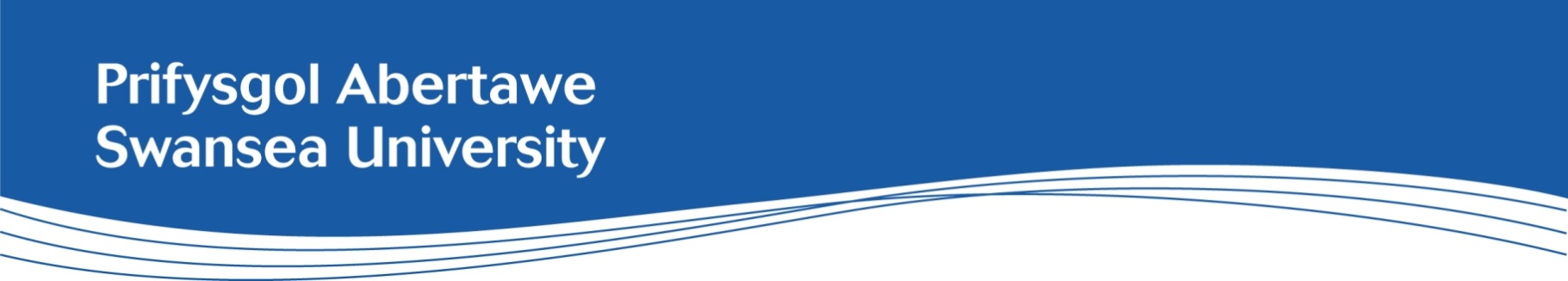 Disgrifiad Swydd: Swyddi Gwasanaethau Proffesiynol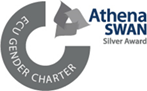 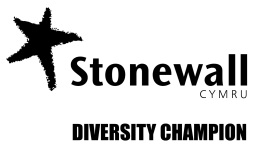 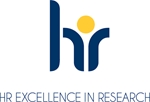 Coleg/Ysgol:Yr Ysgol FeddygaethTeitl y Swydd:Technegydd/Datblygwr TGAdran/Pwnc:MeddygaethCyflog:Gradd 7 £32,982 i £37,099 y flwyddyn ynghyd â buddion pensiwn USSOriau gwaith:35 awr, 9-5 o ddydd Llun i ddydd Gwener gydag 1 awr i ginioContract:Swydd am gyfnod penodol o 12 mis yw hon. Lleoliad:Lleolir y swydd hon ar Gampws Parc SingletonCyflwyniadEr mwyn cyflawni ei huchelgais cynaliadwy o fod ymysg y 30 o brifysgolion gorau, mae angen gweithlu gwasanaethau proffesiynol ar Brifysgol Abertawe â’r sgiliau amrywiol i sicrhau y gall gyflawni rhagoriaeth drwy systemau a phrosesau effeithlon ac effeithiol sy'n manteisio ar ddatblygiadau technolegol.Gwybodaeth gefndirol Dyma swydd a fydd yn defnyddio sgiliau sy’n ymwneud â chaledwedd neu feddalwedd, sy’n wych ar gyfer graddedigion diweddar neu weithwyr proffesiynol TG profiadol. Gan ddefnyddio ei sgiliau, boed ym maes caledwedd neu feddalwedd, bydd deiliad y swydd yn gweithio ar systemau i gefnogi ymchwil ‘Data Mawr’.Wedi’i leoli yn yr adeilad Gwyddor Data yn yr Ysgol Feddygaeth, bydd deiliad y rôl yn rhyngweithio ag amrywiaeth eang o brosiectau a chanolfannau megis Cronfa Ddata SAIL https://saildatabank.com/ a chanolfannau ‘Data Mawr’ y DU, megis Sefydliad Farr a Chanolfan Data Gweinyddol Cymru.Bydd deiliad y swydd yn gweithio ar amrywiaeth o ddatblygiadau a fydd yn addas i’w sgiliau i gyfrannu at wasanaethau technegol sy’n sicrhau y caiff gweithrediadau presennol eu rheoli ac y datblygir cyfleoedd datblygu yn y dyfodol ar gyfer y grŵp Gwybodeg Iechyd.Bydd deiliad y swydd yn defnyddio ei sgiliau ym maes datblygu TGCh (caledwedd a meddalwedd) ac yn gweithio’n helaeth gyda systemau presennol a newydd i wella gweithrediad y tîm technegol Gwybodeg Iechyd. Bydd deiliaid y swydd yn gweithio ar brosiectau ymchwil blaengar yn y DU ac yn rhyngwladol a bydd ganddo gyfle i wneud gwaith cyfrifiadura ar flaen y gad ym maes Gwyddor Data.Bydd deiliad y swydd yn gallu defnyddio ei sgiliau i ddatblygu prosiectau megis cyfrifiadura Cwmwl a phensaernïaeth mentrau yn ogystal â gweithio mewn amgylchedd tîm deinamig lle bydd modd iddo ddatblygu ei sgiliau ymhellach, ymagweddau newydd a datblygu methodolegau megis SCRUM.Bydd deiliad y swydd hefyd yn cydweithio’n agos â chydweithwyr o Wybodeg Iechyd, yn ogystal â staff y GIG a sefydliadau allanol perthnasol eraill i gefnogi gweithrediadau a datblygiad systemau.    Prif Ddiben y SwyddBod yn gyfrifol am ddatblygu systemau TGCh, gan ddefnyddio naill ai sgiliau caledwedd neu feddalwedd, gan gynnwys C# a .net, datblygu JAVA, gosodiadau caledwedd a rhwydweithiau a’u monitro, datblygu isadeiledd a rheoli cronfeydd data. Ymgymryd â gweithgareddau datblygu systemau mewn cytundeb â CTO.Llunio gwybodaeth ysgrifenedig ar ffurf dogfennaeth dechnegol ac annhechnegol ar gyfer datblygu Windows, gan gynnwys gweithdrefnau gweithredu safonol, cynllunio dogfennau a chanllawiau defnyddwyr terfynol.Cymryd rhan lawn yng nghyfarfodydd tîm y tîm TG a’r grŵp Gwybodeg Iechyd.Cynorthwyo wrth gynnig cymorth llinell gyntaf ac ail linell pan fo’n ofynnol.Dyletswyddau technegol sy’n ymwneud â systemau a chymwysiadau prosiectau Gwybodeg Iechyd.Gweithio’n rhagweithiol fel rhan o dîm technegol sy’n cynnig mewnbwn i gynllunio a chyflwyno gwasanaethau.Defnyddio technegau datrys problemau creadigol ar gyfer problemau TG cymhleth.Rheoli cyflwyniad systemau newydd i ddefnyddwyr a chynnig cymorth fel y bo’n ofynnol.Cydymffurfio ag achrediadau diogelu data a gwybodaeth.Ymgysylltu a rhyngweithio ag amrywiaeth eang o staff a sefydliadau i rannu a rhaeadru arfer gorau.Rheoli cyflwyno systemau newydd i ddefnyddwyr a chynnig cymorth yn ôl yr angen.Datblygu sgiliau a diddordebau TG.Cynnig hyfforddiant ar y safle a gweithdai hyfforddiant i ddefnyddwyr TG.Dyletswyddau CyffredinolCyfrannu'n llawn at bolisïau Galluogi Perfformiad ac Iaith Gymraeg y Brifysgol.Hyrwyddo cydraddoldeb ac amrywiaeth mewn arferion gwaith a chynnal perthnasoedd gweithio cadarnhaol.Arwain wrth wella perfformiad iechyd a diogelwch yn barhaus drwy ddealltwriaeth gadarn o broffil risg a datblygu diwylliant iechyd a diogelwch cadarnhaol. Unrhyw ddyletswyddau eraill y gellir eu disgwyl o fewn diffiniad y radd yn unol â chyfarwyddyd Pennaeth y Coleg/Adran neu gynrychiolydd a enwebwyd.Sicrhau bod rheoli risg yn rhan annatod o unrhyw broses benderfynu, drwy sicrhau cydymffurfiaeth â Pholisi Rheoli Risg y BrifysgolGwerthoedd y Gwasanaethau ProffesiynolMae'r holl feysydd Gwasanaethau Proffesiynol ym Mhrifysgol Abertawe yn gweithredu yn ôl cyfres ddiffiniedig o Werthoedd Craidd - Gwerthoedd Gwasanaethau Proffesiynol - a disgwylir i bawb ddangos ymrwymiad i'r gwerthoedd hyn o'r adeg cyflwyno cais am swydd i gyflawni eu rolau o ddydd i ddydd. Mae ymrwymiad i'n gwerthoedd ym Mhrifysgol Abertawe yn ein cefnogi wrth hyrwyddo cydraddoldeb ac wrth werthfawrogi amrywiaeth er mwyn defnyddio'r holl ddoniau sydd gennym.Rydym yn Broffesiynol
Rydym yn ymfalchïo mewn defnyddio ein gwybodaeth, ein sgiliau, ein creadigrwydd, ein gonestrwydd a'n doethineb i ddarparu gwasanaethau arloesol, effeithiol ac effeithlon ynghyd ag atebion o safon ardderchog
Rydym yn Cydweithio           
Rydym yn ymfalchïo mewn amgylchedd gweithio rhagweithiol a chydweithredol o gydraddoldeb, ymddiriedaeth, parch, cydweithio a her, i ddarparu gwasanaethau sy'n ceisio rhagori ar anghenion a disgwyliadau cwsmeriaid.Rydym yn Ofalgar
Rydym yn cymryd cyfrifoldeb am wrando ar ein myfyrwyr, ein cydweithwyr, ein partneriaid allanol a'r cyhoedd, eu deall ac ymateb yn hyblyg iddynt, fel bod pob cysylltiad rhyngddynt a ni yn brofiad personol a chadarnhaol. Mae ymrwymiad i'n gwerthoedd ym Mhrifysgol Abertawe yn ein cefnogi wrth hyrwyddo cydraddoldeb ac wrth werthfawrogi amrywiaeth er mwyn defnyddio'r holl ddoniau sydd gennym.Manyleb PersonMeini Prawf Hanfodol:Gwerthoedd:Tystiolaeth o ymfalchïo mewn darparu gwasanaethau ac atebion proffesiynolY gallu i gydweithio mewn amgylchedd o gydraddoldeb, ymddiriedaeth a pharch i ddarparu gwasanaethau sy'n ceisio rhagori ar anghenion a disgwyliadau cwsmeriaid.Tystiolaeth o ymagwedd ofalgar at eich holl gwsmeriaid, gan sicrhau profiad personol a chadarnhaol. Cymwysterau:Gradd mewn Cyfrifiadureg/TG neu feysydd cysylltiedig neu brofiad gwaith cyfwerthProfiad:Profiad o Python / Kubernetes / piblinellau CI/CD / gweithrediadau Git / Github Profiad a sgiliau datblygu LinuxSgiliau a phrofiad GitOps Profiad o weithio mewn amgylchedd tîm ac yn annibynnolGwybodaeth a Sgiliau:Python, Java neu gyfwerthTrino/Postgres/SQLLinux Pensaernïaeth MentrauSystemau rhwydwaith/gweithredu gweinyddGwybodaeth dda am Python (neu dystiolaeth o brofiad cyfwerth o JAVA)Gwybodaeth ehangach o’r gymuned ddatblygu / cynnyrch Microsoft / cynnyrch ffynhonnell agoredSgiliau a galluoedd TGCh rhagorolParodrwydd i ddysgu technolegau newydd mewn meysydd sy’n benodol i’r rôl.Gallu nodi a datblygu opsiynau, gan ddefnyddio cymhelliad personol i ddatrys problemauGallu gweithio i derfynau amserSgiliau cyfathrebu ardderchog yn ysgrifenedig ac ar lafarSgiliau rheoli a threfnu amser ardderchog i gyflawni amcanion y prosiectRhaid bod yn fodlon cael gwiriad diogelwch Llywodraeth y DU ar lefel SCMeini Prawf Dymunol:Gallu cyfathrebu yn y Gymraeg Profiad o weithio gydag amrywiaeth o randdeiliaid (cwsmeriaid, gwerthwyr, partneriaid a chydweithwyr) ar draws lleoliadau academaidd a diwydiannolGallu ysgrifennu dogfennaeth dechnegol.Additional InformationYmholiadau anffurfiol: Croesewir ymholiadau anffurfiol a dylid eu hanfon at: Simon Thompson yn simon@chi.swan.ac.uk 